Właściwości i zastosowanie metali.Metale (z wyjątkiem rtęci) występują w stanie stałym. Mają charakterystyczny połysk i są nieprzezroczyste. Pod działaniem bardzo wysokiej temperatury stają się podatne na odkształcenia i topią się- niektóre powyżej 200 stopni Celsjusza, inne dopiero w temperaturze przekraczającej 3000 stopni Celsjusza. Pod wpływem czynników atmosferycznych metale żelazne ulegają korozji, czyli rdzewieją. Wyróżniają się również właściwościami magnetycznymi- są przyciągane przez magnes. Metale nieżelazne odznaczają się różnymi kolorami. Przykładowo- cyna jest srebrzystobiała, a miedź czerwona.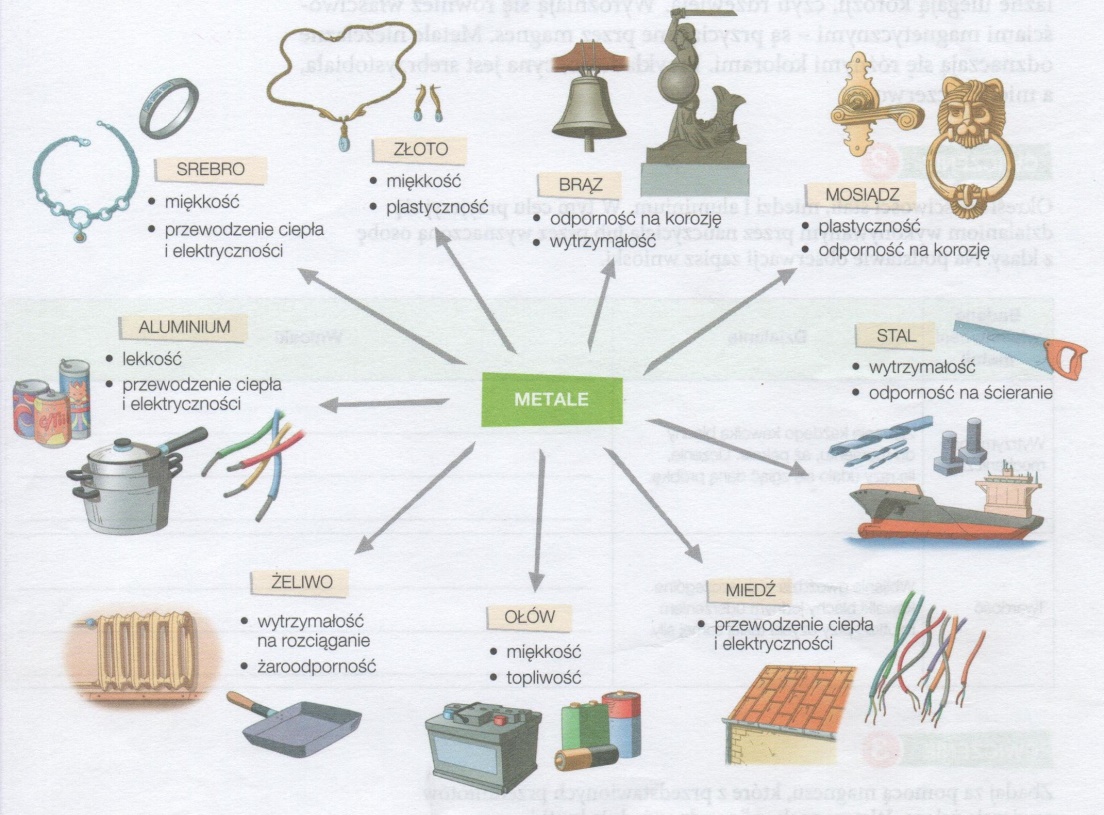 